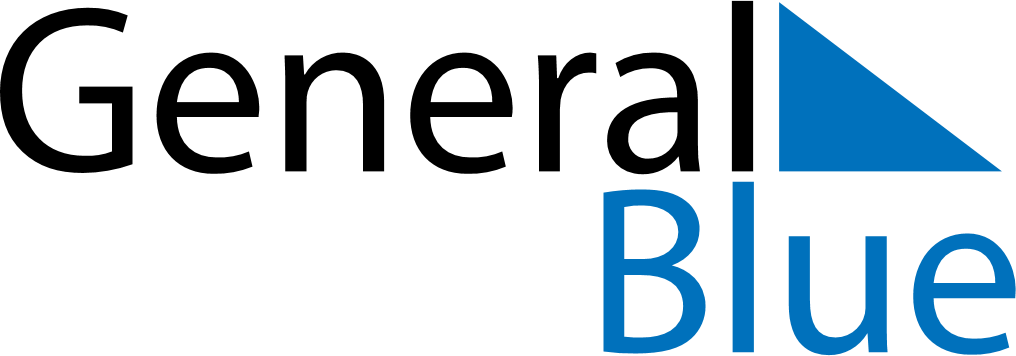 January 2030January 2030January 2030UgandaUgandaSUNMONTUEWEDTHUFRISAT12345New Year’s Day67891011121314151617181920212223242526Liberation Day2728293031